         Ref.No.RBECS/2020-21                                                                                    Date:04.09.2020                                                              GDCS LOT SEPTEMBER - 2020SNGDCS NOINSTNAMEGDCS SALAAMT.RVBLEAMT.DDCHL:NO2D4620SUJA CHRISTOPHER100000938756125143D4716JAYASREE M S100000913758625184D4814AJITHA K100000901259875245D494MINI J PALLIPARAMBIL1000008387516125116D503JOSEPH M D100000832501675077F338PADACHIRAREELUCHERUJI2000001916008400158F432MALINIKUNJAMMA M S20000018440015600149F521SATHEENA C B200000171200288003810G112SUSEELA V A 5000003900001100004511H19SAJITHAKUMARI S R2000001740002600012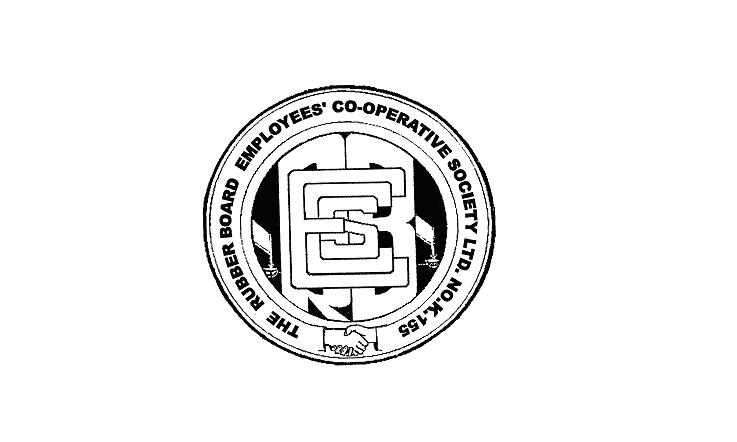 